ТестЖивотные1 вариант1.Животные отличаются от других организмов   1) способностью питаться   2) ростом   3) активным передвижением   4) способностью размножаться2. Растительноядными животными являются   1) коза и белка   2) медведь и лиса   3) заяц и волк   4) рысь и ястреб3. Хищниками являются   1) олень   2) тигр   3) ёж   4) воробей4. Дикими животными являются   1) лошади   2) свиньи   3) коровы   4) медведи5. К многоклеточным животным относится   1) бабочка    2) амёба   3) эвглена   4) инфузория6. К беспозвоночным животным относятся   1) черви    2) рыбы   3) лягушки   4) птицы7. Причиной исчезновения животных является   1) строгие правила и сроки охоты   2) разведение пушных зверей   3) вырубка леса   4) создание зоопарков8.Сельскохозяственными животными являются   1) хомяки   2) козы   3) кошки    4) собаки9. По внешнему виду животного определите среду обитания    1.      2.         3. 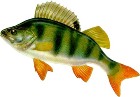 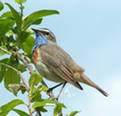 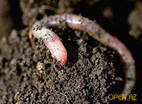 10. Укажите, какие меры можно использовать для охраны животных    1) запретить ходить в лес    2) строгие сроки и правила охоты    3) создание заповедников, заказников, национальных парков    4) закрыть все заводы    5) создание Красной книги    6) отказаться от использования автомобилей.ТестЖивотные2 вариант1. Животные отличаются от других организмов   1) способностью дышать   2) клеточным строением   3) питанием готовыми органическими веществами   4) способностью размножаться2. Растительноядными животными являются   1) заяц и лось   2) ёж и медведь   3) лев и тигр   4) волк и лиса3. Хищниками являются   1) тигр   2) белка   3) мышь   4) синица4. Домашними животными являются   1) лиса   2) заяц    3) белка    4) овцы5. Одноклеточными животными являются   1) лягушка   2) амёба   3) рыба   4) ястреб6. К позвоночным животным относится   1) жук   2) бабочка   3) птица   4) медуза7. Причиной исчезновения животных является    1) хозяйственная деятельность человека    2) создание Красной книги    3) создание заповедников    4) плохая забота о потомстве8. Сельскохозяйственными животными являются   1) кошки   2) собаки    3) свиньи   4) морские свинки9. По внешнему виду животного определите среду обитания    1.    2.    3. 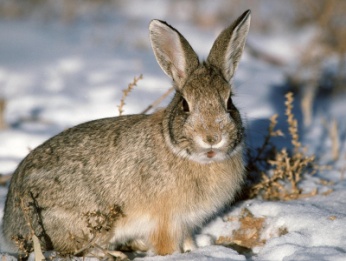 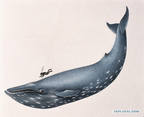 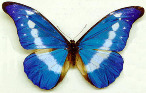 10. Укажите, какие меры можно использовать для охраны животных    1) запретить ходить в лес    2) строгие сроки и правила охоты    3) создание заповедников, заказников, национальных парков    4) закрыть все заводы    5) создание Красной книги    6) отказаться от использования автомобилей.